Проект закона Камчатского края внесен Губернатором Камчатского края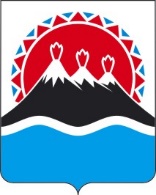 Закон Камчатского краяО внесении изменений в статьи 6 и 8 Закона Камчатского края "О некоторых вопросах налогового регулирования в Камчатском крае" Принят Законодательным Собранием Камчатского края"____" ____________ 2022 годаСтатья 1Внести в Закон Камчатского края от 26.11.2021 № 6 "О некоторых вопросах налогового регулирования в Камчатском крае" (с изменениями от 10.03.2022 
№ 49) следующие изменения:1) в части 3 статьи 6:а) пункт 1 после слов "чернобыльской катастрофы," дополнить словами 
"а также налогоплательщики, отнесенные в соответствии с постановлением Верховного Совета Российской Федерации от 27.12.1991 № 2123-1 "О распространении действия Закона РСФСР "О социальной защите граждан, подвергшихся воздействию радиации вследствие катастрофы на Чернобыльской АЭС" на граждан из подразделений особого риска" к категории граждан из подразделений особого риска";б) в пункте 3 после слов "боевых действий)" дополнить словами ", один из родителей (усыновителей, опекунов, попечителей, приемных родителей) ребенка-инвалида", цифры "100" заменить цифрами "150";2) часть 8 статьи 8 дополнить пунктом 7 следующего содержания:"7) организации в отношении имущества (в том числе составляющего паевой инвестиционный фонд), входящего в состав многоквартирных домов, введенных в эксплуатацию не ранее 1 января 2023 года, если такое имущество предназначено для использования физическими лицами на основании договоров аренды (найма) для целей, не связанных с осуществлением предпринимательской деятельности.".Статья 21. Настоящий Закон вступает в силу со дня его официального опубликования и распространяется на правоотношения, возникшие с 1 января 2022 года, за исключением пункта 2 статьи 1 настоящего Закона.2. Пункт 2 статьи 1 настоящего Закона вступает в силу с 1 января 2023 года. Губернатор Камчатского края 					               В.В. СолодовПояснительная запискак проекту закона Камчатского края "О внесении изменений в статьи 6 и 8 Закона Камчатского края "О некоторых вопросах налогового регулирования в Камчатском крае" Законопроект разработан в целях снижения налоговой нагрузки с отдельных категорий граждан, посредством освобождения от уплаты транспортного налога в том числе инвалидов, семей, воспитывающих детей инвалидов, граждан из подразделений особого риска. Также законопроектом предполагается установление льгот по налогу на имущество организаций в целях развития жилищного строительства.Так, законопроектом планируется распространение освобождения от уплаты транспортного налога для инвалидов всех категорий на легковые автомобили мощностью двигателя до 150 л.с. В действующей редакции Закона Камчатского края от 26.11.2021 № 6 "О некоторых вопросах налогового регулирования в Камчатском крае" освобождение указанной категории граждан распространяется на легковые автомобили мощностью двигателя до 100 л.с. Действующей льготой по итогам 2020 года воспользовалось 180 налогоплательщиков (выпадающие доходы консолидированного бюджета Камчатского края - 149 тыс. рублей), что составляет всего 1,5% от общего количества инвалидов. По информации Министерства социального благополучия и семейной политики Камчатского края количество инвалидов в крае составляет 11 846 человек и 1 385 семей, воспитывающих детей-инвалидов.Также планируется распространить право на применение льготы (освобождение) на одного члена семьи, воспитывающего ребенка-инвалида (детей) в отношении не более одного из зарегистрированных на конкретного налогоплательщика легкового автомобиля, имеющего мощность двигателя до 150 л.с. Предложения сформированы в связи с частыми обращениями граждан, являющимися инвалидами, о распространении льготы на автомобили мощностью двигателя более 100 л.с. Законопроектом также предусматривается освобождение от уплаты транспортного налога граждан из подразделений особого риска, в отношении зарегистрированного на конкретного налогоплательщика легкового автомобиля или мотоцикла, но не более чем в отношении одного транспортного средства по выбору налогоплательщика.Предложение об освобождение от уплаты транспортного налога сформировано в связи с тем, что постановлением Верховного Совета Российской Федерации от 27.12.1991 № 2123-1 «О распространении действия Закона РСФСР «О социальной защите граждан, подвергшихся воздействию радиации вследствие катастрофы на Чернобыльской АЭС» на граждан из подразделений особого риска» меры социальной поддержки граждан, подвергшихся воздействию радиации вследствие катастрофы на Чернобыльской АЭС, распространяются на граждан, отнесённых к категории граждан из подразделений особого риска.В Камчатском крае количество граждан из подразделений особого риска составляет 37 человек. Данные меры поддержки имеют социально значимый эффект и направлены на повышение уровня жизни населения. Налоговые расходы консолидированного бюджета Камчатского края в связи с освобождением от уплаты транспортного налога граждан из подразделений особого риска, инвалидов всех категорий и семей, воспитывающих детей инвалидов оцениваются в общей сумме до 16,6 млн рублей. В том числе выпадающие доходы в связи с предоставлением льгот инвалидам и семьям, воспитывающих детей инвалидов – 15,6 млн рублей, гражданам из подразделений особого риска – 0,9 млн рублей. Оценка произведена исходя из условия наличия автомобиля у каждого представителя указанных категорий.Помимо льгот по транспортному налогу законопроектом предусматривается освобождение от уплаты налога на имущество организаций в отношении имущества, входящего в состав многоквартирных домов, введенных в эксплуатацию не ранее 1 января 2023 года, если такое имущество предназначено для использования физическими лицами на основании договоров аренды (найма) для целей, не связанных с осуществлением предпринимательской деятельности. Льгота устанавливается в целях создания благоприятных условий для развития жилищного строительства, в том числе в целях развития рынка арендного жилья в Камчатском крае. Учитывая, что льгота предоставляется на имущество, введенное в эксплуатацию с 2023 года, и на текущий момент в крае отсутствуют проекты арендного жилья, выпадающие доходы консолидированного бюджета края не предполагаются. Развитый арендный фонд имеет значение не только для улучшения жилищных условий населения, но и для смягчения ценовых колебаний на рынке недвижимости.В связи с увеличением ключевой ставки Центрального Банка Российской Федерации коммерческими банками повышены ипотечные ставки, таким образом покупка жилья для многих становится недоступна, в связи с чем арендное жилье является хорошей альтернативой для граждан. Также в результате формирования фонда комфортного и современного арендного жилья, жилыми площадями будут обеспечены не только жители региона, но и иногородние квалифицированные работники. Вступление в силу законопроекта предусмотрено с 1 января 2022 года.Вступление в силу норм по налогу на имущество организаций предусмотрено с 1 января 2023 года. Законопроект не подлежит оценке регулирующего воздействия в соответствии с постановлением Правительства Камчатского края от 06.06.2013 № 233-П «Об утверждении Порядка проведения оценки регулирующего воздействия проектов нормативно правовых актов Камчатского края и экспертизы нормативных правовых актов Камчатского края». Переченьзаконов и иных нормативных правовых актов Камчатского края, подлежащих разработке и принятию в целях реализации закона Камчатского края «О внесении изменений в статьи 6 и 8 Закона Камчатского края «О некоторых вопросах налогового регулирования в Камчатском крае», признанию утратившими силу, приостановлению, изменениюПринятие закона Камчатского края «О внесении изменений в статьи 6 и 8 Закона Камчатского края «О некоторых вопросах налогового регулирования в Камчатском крае» не потребует разработки и принятия, признания утратившими силу, приостановления или изменения законов и иных нормативных правовых актов Камчатского края.Финансово-экономическое обоснованиек проекту закона Камчатского края «О внесении изменений в статьи 6 и 8 Закона Камчатского края «О некоторых вопросах налогового регулирования в Камчатском крае»В связи с принятием закона Камчатского края «О внесении изменений в статьи 6 и 8 Закона Камчатского края «О некоторых вопросах налогового регулирования в Камчатском крае» налоговые расходы краевого бюджета Камчатского края в 2022 году оцениваются в размере 16,6 млн рублей (выпадающие доходы консолидированного бюджета Камчатского края оцениваются порядка 16,6 млн рублей).В том числе налоговые расходы краевого бюджета Камчатского края в связи с освобождением от уплаты транспортного налога граждан из подразделений особого риска, инвалидов всех категорий и семей, воспитывающих детей инвалидов оцениваются до 16,6 млн рублей (консолидированного бюджет Камчатского края – 16,6 млн рублей). В том числе выпадающие доходы в связи с предоставлением льгот инвалидам и семьям, воспитывающих детей инвалидов – 15,6 млн рублей, гражданам из подразделений особого риска – 0,9 млн рублей. Оценка произведена исходя из условия наличия автомобиля у каждого представителя указанных категорий.По налогу на имущество организаций льгота предоставляется на имущество, введенное в эксплуатацию с 2023 года, на текущий момент в крае отсутствуют проекты арендного жилья, таким образом выпадающие доходы консолидированного бюджета края не предполагаются. Возможные недополученные доходы исходя из средней кадастровой стоимости жилья оцениваются в размере 93,7 тыс. рублей за жилой объект. Реализация закона Камчатского края «О внесении изменений в статьи 6 и 8 Закона Камчатского края «О некоторых вопросах налогового регулирования в Камчатском крае» не потребует дополнительного финансирования из краевого бюджета.